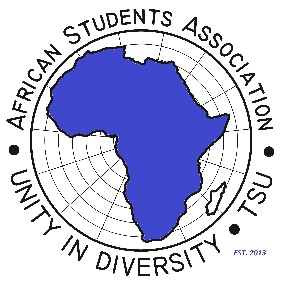   AFRICAN STUDENTS ASSOCIATION (A.S.A)                                           TENNESSEE STATE UNIVERSITY                                                MEMBERSHIP APPLICATION FORMMeeting(s): Twice/ MonthStudent’s Name………………………………………………………………..Gender...............Address…………………………………………………………………………Phone………………………… Email…………………………………………Country of Origin………………………………… T #....................................Degree……………………….Program of Study…………………………………………………Classification (e.g. freshman, sophomore)………………………………………………..Expected date of Graduation………………………….STATEMENT OF DECLARATIONI …………………………………………………………………… hereby most respectfully apply for membership in TSU African Student Association, and state that I understand and subscribe to the mission, code, conduct, and constitution of the Association.Agreement and Disclosure:As contained in Article II; section 3 of the constitution: This is a cultural organization with the primary aim of promoting cultural diversity, and interaction among students, faculty, staff and other like-minded organization on and off campus. We also assist new members to adjust to their new environment at Tennessee State University.We assume that you have read article II, III, and IV of the constitution of the association, and are in agreement with the details.The University membership intake policies require prospective members to have a GPA of at least 2.5 average and comply with the university Anti-Hazing policy.To make the declaration above means you are in agreement and bound by these rules. 